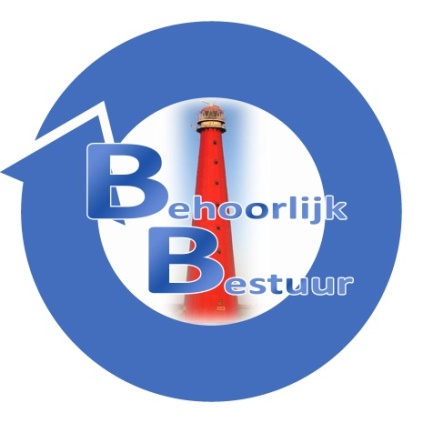 Amendement Minimaregeling van €. 100,00 p.p.De gemeenteraad van Den Helder in vergadering bijeen op 7 november 2018;Gelezen het voorstel van het college van burgemeester en wethouders tot het vaststellen van de begroting 2019, nummer RVO18.0111;  besluit:aan beslispunt 2 van ontwerpbesluit RB18.0113 het volgende toe te voegen:, met dien verstande dat de minimaregeling van € 100,-niet wordt afgeschaft en dat de hieruit voortvloeiende lasten worden bekostigd door verlaging van de post ‘nader in te vullen nieuw beleid’.Namens de fractie van Behoorlijk BestuurS. HamerslagToelichtingDe wethouder gaf in de commissie Bestuur en Middelen op 31 oktober 2018 het volgende aan:
“Wij zitten in een positieve flow met meer tevreden bewoners.  Wij moeten en hebben de zorg voor mensen die het moeilijk hebben, deze zorg wordt niet  veranderd. Het gaat hier wel om een versobering van voorzieningen maar de mensen mogen  niet door de bodem zakken. De minimaregeling van €. 100,00 p.p. is geen extraatje, mogelijk  gemaakt door  incidenteel geld”.De zwakkeren in de samenleving mogen niet door de voorgenomen bezuinigingen door de bodem zakken.Door het afschaffen van de minimaregeling zullen er meer mensen in de schuldhulpverlening belanden en zal er meer beroep worden gedaan op de bijzondere bijstand.  Dit drukt dan weer elders op de gemeentebegroting.In de meerjarenbegroting is rekening gehouden met € 1,5 mln. nader in te vullen nieuw beleid (2019: € 750.000,-). Deze post dient te worden verlaagd voor het continueren van de minimaregeling € 100,- p.p.